Администрация муниципального образования«Ленинский муниципальный район»                                   ОТДЕЛ ОБРАЗОВАНИЯ                                                           ПРИКАЗ    08. 02. 2021                                                                                                          №  36с.ЛенинскоеОб утверждении Плана мероприятий  по работе со школами с низкими образовательными результатами на 2021 год	В соответствии с приказом комитета образования ЕАО от 20.02.2021 № 94 «Об утверждении Плана мероприятий по работе со школами с низкими образовательными результатами на 2021 год»  ПРИКАЗЫВАЮ: 1. Утвердить План мероприятий  (далее-Дорожная карта)   по работе со школами с низкими образовательными результатами (далее-ШНОР) на 2021 год.2. Обеспечить реализацию Дорожной карты по работе со ШНОР.3. Организовать информационное сопровождение реализации Дорожной карты в средствах массовой информации.4. Информацию о реализации Дорожной карты предоставить в департамент образования ЕАО   в срок до 01.12.2021.	5.Контроль за исполнением данного приказа возложить на заместителя начальника отдела образования Богомолову Н.А.Начальник отдела образования 	                                                          А.С. Мудрик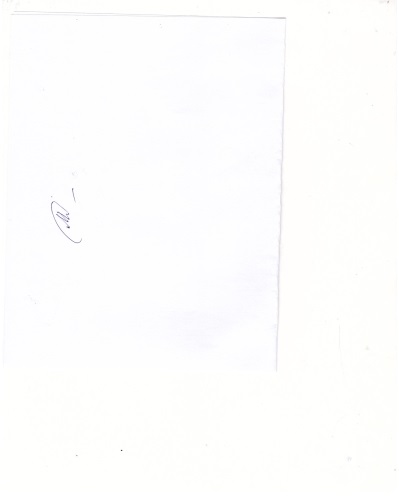 УТВЕРЖДЕНПриказом отдела образования от  08.02.2021 № 36План мероприятий (далее-Дорожная карта)по работе со школами с низкими образовательными результатами (далее-ШНОР) на 2021 год.*-для участников проекта Адресной методической помощи «500+», согласно дорожной карты по организации методической поддержки общеобразовательных организаций, имеющих низкие образовательные результаты обучающихся. № п/пМероприятияСрокиРезультатОтветственные 1Разработка Дорожной картыНе позднее 23.02.2021Приказ отдела образованияОтдел образования2Закрепление муниципального координатора по работе со ШНОР*Не позднее 23.02.2021Приказ отдела образованияОтдел образования3Закрепление школьного координатора  ШНОРНе позднее 23.02.2021Приказ отдела образованияМуниципальный координатор4Информационное сопровождение проектаhttps://edu-eao.ru/o-proekte-500/https://edu-eao.ru/category/effektivnost-upravleniya-kachestvom-obrazovatelnyh-rezultatatov/sistema-raboty-so-shkolami-s-nizkimi-obrazovatelnymi-rezultatami/http://отдел-образования-ленинского-сп.рф/ПостоянноНе реже 1 раз в месяцРазмещение информации на сайте отдела образованияОтдел образования, ШНОР5Проведение анкетирования ШНОР*Не позднее 25.02.2021100% педагогов приняли участие в анкетированииМуниципальный координаторШНОР6Размещение рисковых профилей школы в ИС МЭДК*Не позднее 25.02.2021 Рисковые профили размещены в ИС МЭДКМуниципальный координаторШНОР7Формирование и реализация индивидуального образовательного маршрута (ИОМ) для педагогов ШНОР по совершенствованию предметных и методических компетенций (в том числе в области формирования функциональной грамотности учащихся)Формирование не позднее 25.02.2021Реализация до 15.12.2021Дорожная карта реализации ИОМ педагогов, работающих в ШНОРОтдел образования, ШНОР8Просмотр  вебинаров Учительской Академии Министерства просвещения РФ https://apkpro.ru/events/event/51Еженедельно вторник, четверг100% педагогов ШНОР приняли участие в просмотре вебинаровОтдел образования, ШНОР9Участие педагогов ШНОР в программах повышения квалификации ФГАОУ ДПО «Академия Минпросвещения России»:-ДПП ПК «Школа современного учителя»- в рамках естественно-научной и технологической направленности («Точка роста») и центров цифрового образования (IT-куб»)Май-июнь 2021Сентябрь-ноябрь 2021100% педагогов ШНОР приняли участие в ППКШНОР10Анализ динамики результатов ОГЭ и ЕГЭ в ШНОРСентябрьСправка о  динамике результатов ОГЭ и ЕГЭ в ШНОРОтдел образования, ШНОР11Первичное посещение образовательной организации*Не позднее 10.03.2021Посещение ОО, проставление отметок куратором в ИС МЭДКМуниципальный координатор,школьный куратор  12Участие муниципального координатора и школьного куратора в серии вебинаров*Каждый четвергОбучение муниципального координатора и школьного куратораОтдел образования, школьный куратор  13Размещение концептуальных документов ШНОР*Не позднее 30.04.2021Размещение документов  в  ИС МЭДКШкольный куратор, ШНОР14Повышение квалификации педагогических кадров ШНОР, участие в предметных курсах ПК(в том числе ОГАОУ ДПО«ИПКПР»)8.02 –30.12.2021100% учителей из ШНОР, прошедших ПКОтдел образования15Проведение школьных (ШМО) и районных методических объединений (РМО)Февраль,май,сентябрь, ноябрьРешение по итогам заседания ШМО, РМО, 100% посещение педагогов ШНОРОтдел образования, ШНОР16Мониторинг размещенных документов в ИС МЭДК*Еженедельнодо 30.05.2021  100% документовразмещено в ИСМЭДКМуниципальный координатор, школьный куратор  17Разработка муниципальных дорожных карт методической помощи ШНОРДо 31.05.2021Дорожная картаМуниципальный координатор18Разработка образовательной организацией (ШНОР) дорожных карт по выходу школы из «группы риска»До 31.05.2021Дорожная картаШНОР19Мониторинг реализации Дорожной карты муниципалитета, ШНОРЕженедельнодо 21.06.2021Мониторинг направляется региональному координаторуМуниципальный координатор20Мониторинг реализации Дорожной карты муниципалитета, ШНОР*ЕженедельноНе позднее 20.09.2021Мониторинг направляется региональному координаторуМуниципальный координатор21Мониторинг размещения документов в ИС МЭДК*Не позднее 01.11.2021МониторингМуниципальный координатор школьный куратор  22Подведение итогов проекта* иплана мероприятий Дорожнойкарты в целом по ШНОРНе позднее 20.12.2021Совещание с руководителями ОО, Приказ.Отдел образования, муниципальный координатор